50 – İş BulmakAmaçlar: - İş ve istihdam fırsatları hakkında daha fazla bilgi edinmek.
      - Özgeçmişlerde, iş başvurularında ve iş görüşmelerinde kullanılması uygun anahtar sözcüklerin ve basit cümlelerin anlatılması.İletişimin Kurulmasını Sağlayabilecek DurumlarFarklı işler hakkında bilgi paylaşımı.Kendini tanıtmak.İşverenler ile iletişim.Materyallerİş ile ilgili resimler.Basit bir özgeçmiş (CV) örneği.İş görüşmesi ile ilgili resimler.Dil EtkinlikleriEtkinlik 1Resimleri kullanarak, gruptaki kişilerin ilgisini çeken farklı iş kolları ile ilgili beyin fırtınası yapın; ör. sağlık, satış, eğitim, yeme-içme, bakım ya da fiziksel güç isteyen işler.Mültecilere önceki iş deneyimlerini sorun (bu iş deneyimlerinin önem ve değerine vurgu yapın).İleride çalışmak istedikleri işler hakkında sorular sorun. Etkinlik 2Mültecileri, benzer iş kollarına ilgi duyan kişiler birlikte olacak şekilde gruplara ayırın. Gruplar içinde, mülteciler yapmak istedikleri işler hakkında tartışırlar. Sorular sorarak, daha fazla bilgi edinmeye çalışın, ör. “Yeme-içme alanında çalışan kişilerin ne gibi becerilere ihtiyacı vardır?”, “Vasıf/becerilere ihtiyaçları var mı? Ne gibi vasıf ve becerilere ihtiyaç var?”.Her gruba büyük boş bir kâğıt ve kalem verin ve bu alanda akıllarına gelen farklı işleri bir örümcek grafiği çizerek yazmalarını isteyin (aşağıdaki örneğe bakınız).Her grup, örümcek grafiklerini diğer gruplara sunar, diğer katılımcılar ise soru sorar ve öneriler getirir. Etkinlik 3Basit bir özgeçmiş örneği gösterin mültecilere.Mültecilere sorun: “Buna ne ad verilir?”, “Kendi dilinizde ne denir? Ne için kullanılır?”, “Bu formda anlamını bilmediğiniz sözcükler var mı?” vs.Mülteciler, sizin de yardımınızla, geçmiş iş deneyimleri ve eğitimlerine odaklanarak özgeçmiş formunu doldurur. Etkinlik 4İş görüşmeleri hakkında konuşurken resimlerden faydalanın. Resimleri basit bir biçimde anlatın. Benzer durumlarda kendi dillerinde ne söylediklerini sorun. Etkinlik 5Mülteciler, Etkinlik 2’de tartıştıkları iş kolları ile ilgili bir iş görüşmesinde olduklarını hayal ederler. Aşağıda örnek olarak verilene benzer bir diyalog yapın, mümkünse ses kaydı kullanın. A. Günaydın.B. Günaydın ve hoş geldiniz. İlk olarak, adınız ne ve nereden geldiniz? A. Benim adım Farooq ve ben Pakistanlıyım.B. Kaç yaşındasınız?A. Ben 27 yaşındayım. B. Ne gibi iş deneyimleriniz var?A. Pakistan’da şoför olarak çalıştım. İtalya’da ise, kısa süreler için garson olarak çalıştım. B. Nasıl bir iş arıyorsunuz? A. Aslında, ben yeme-içme alanında çalışmaya devam etmek istiyorum. Mültecilerin anlayıp, anlamadıklarını kontrol edin ve diyalogu canlandırın: A, işveren ve B iş görüşmesine gelen kişi olsun ve Etkinlik 3 kapsamında hazırlanan özgeçmişi kullanın. İlk denemede, siz A kişisi rolünde olun. Daha sonra ise, mülteciler eşleşir ve örnekteki gibi etkinliği uygular (hazırlanmaları için zaman tanıyın).Okuma-Yazma Seviyesi Düşük Kişiler için Bazı ÖnerilerOkuma-yazma seviyesi daha düşük olan kişilerden, kartlar üzerinde yazılı işlerden seçerek, yazmalarını isteyin. Özgeçmiş şablonunda temel bilgileri içeren ilk kısmını doldurmalarını isteyin. Örnek Materyallerİş ile ilgili resimlerBasit bir özgeçmiş şablonuİş görüşmelerine örnek resimlerÖrümcek grafiği örneği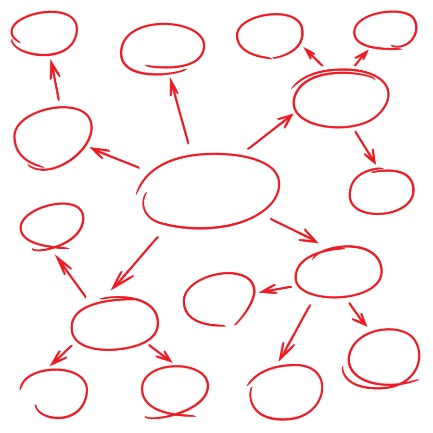 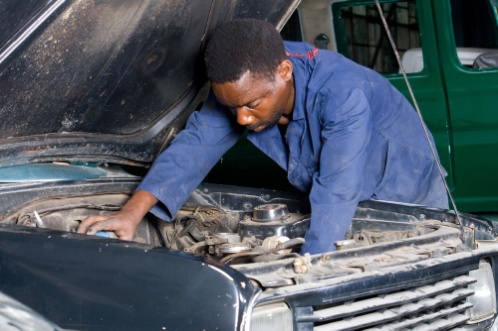 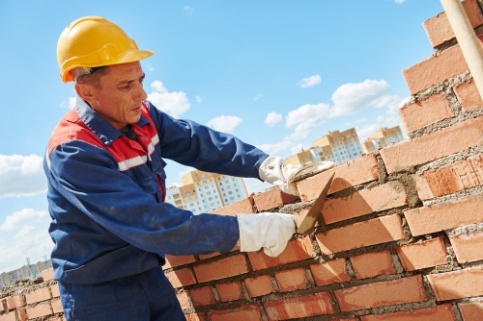 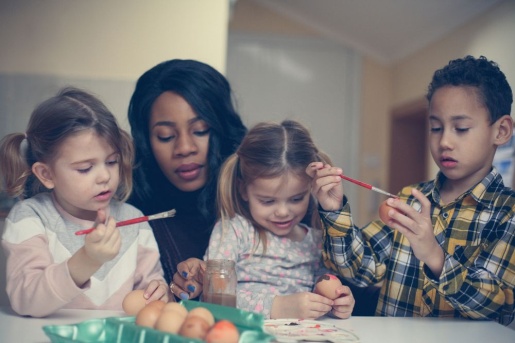 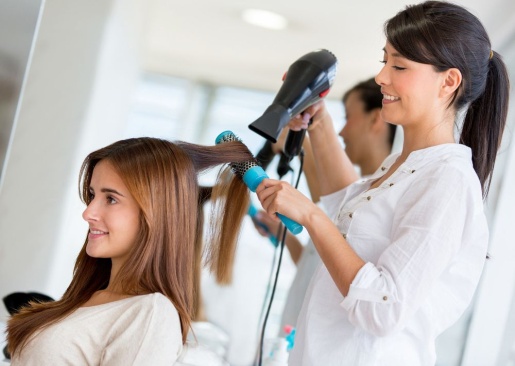 1Ad, Soyad2Doğum tarihi ve yeri3Uyruk4Bulunduğu Ülkedeki Adresi5İletişim Bilgileri (e-posta adresi, cep telefonu, …)6Eğitim7İş Deneyimi ve Mesleki Eğitim 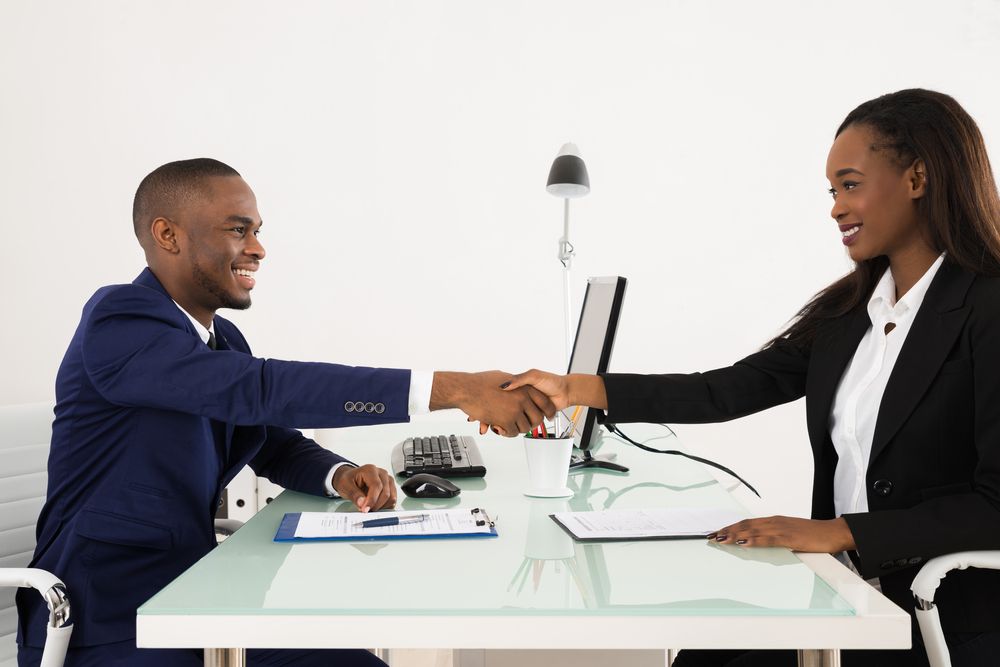 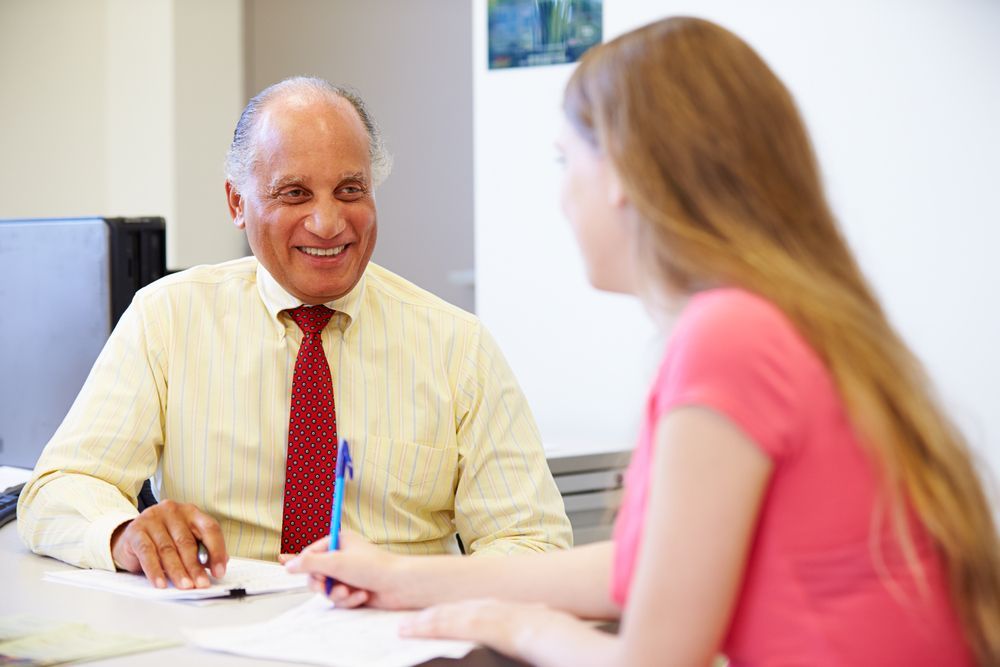 